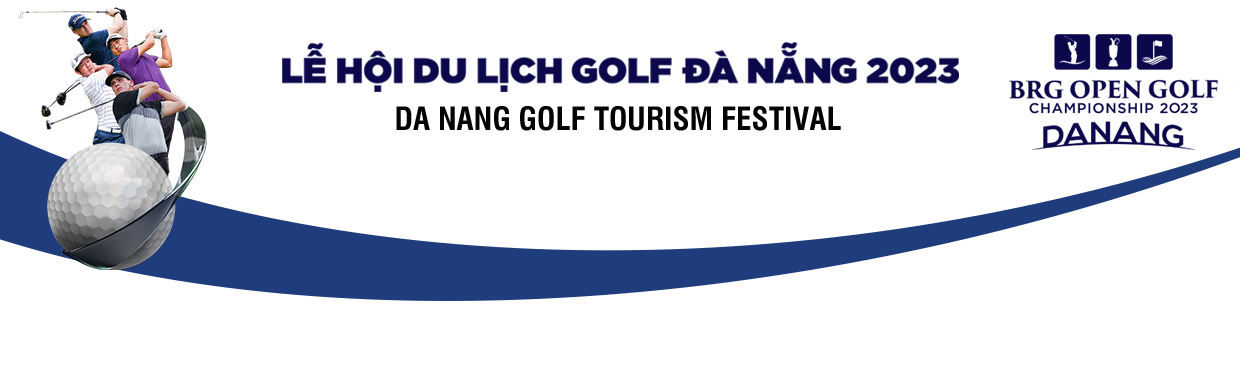 PHIẾU ĐĂNG KÝGIAN HÀNG TRIỂN LÃM TẠI LỄ HỘI DU LỊCH GOLF ĐÀ NẴNG 2023Kính gửi: Trung tâm Xúc tiến Du lịch TP. Đà NẵngTên công ty: 		Địa chỉ: 		Điện thoại:	 MST: 	……………………………….Email: 		Người phụ trách gian hàng:…………………………Di động:………………….....Email: ………………………………………………………………………………Sản phẩm đăng ký trưng bày và bán: 		I. ĐĂNG KÝ THAM GIA GIAN HÀNGII. QUY ĐỊNH CỦA BAN TỔ CHỨC1. Xác định vị trí gian hàngTrên cơ sở Bản đăng ký, BTC bố trí, sắp xếp đất trống theo trình tự thời gian đăng ký tham gia của các đơn vị, đảm bảo cao nhất yêu cầu của đơn vị đăng ký, phù hợp với tình hình đăng ký của các đơn vị trước đó. Trong trường hợp số lượng gian ở các khu vực không đáp ứng đủ nhu cầu đăng ký của các đơn vị, BTC sẽ linh động điều chỉnh vị trí cho phù hợp và trao đổi trước với các đơn vị. Mỗi đơn vị tham gia triển lãm cung cấp cho BTC 06 cờ cánh buồm, kích thước 3m x 0,5m để trang trí khu vực bên ngoài khu triển lãm (theo mẫu của BTC).2. Dàn dựng và trang trí gian hànga. Đối với khu vực dựng gian hàng: Các đơn vị có thể chọn nhà thầu của BTC hoặc tự dựng và trang trí gian hàng của đơn vị gồm: Hệ thống khung nhôm tiêu chuẩn, bảng tên màu xanh, đảm bảo đúng các quy định của BTC. b. Đối với khu vực đất trống: Đơn vị chủ động trang trí khu vực trưng bày, đảm bảo đúng các yêu cầu của BTC.3. An ninh an toànBTC bố trí lực lượng đảm bảo an ninh trật tự chung trong khu vực triển lãm. Các đơn vị tham gia triển lãm phải tuân thủ nghiêm túc các quy định về phòng chống cháy nổ, về đảm bảo an ninh, an toàn theo quy định của pháp luật và BTC.4. Quy định khác- Những đơn vị có biểu diễn nghệ thuật tại gian hàng phải đăng ký với BTC, tuân thủ về thời lượng cũng như âm lượng không được vượt quá 60dB và mỗi lần biểu diễn không quá 30 phút/lần, ngày không quá 3 lần.- Cấm trưng bày và bán các sản phẩm nằm ngoài các danh mục đã đăng ký với BTC.- BTC có quyền từ chối việc tham gia của các đơn vị vi phạm nghiêm trọng những quy định chung tham gia triển lãm.Chúng tôi cam kết đảm bảo thực hiện đầy đủ các quy định của BTC triển lãm.							…………., ngày     tháng     năm 2023	NGƯỜI ĐẠI DIỆN	(Ký, đóng dấu, ghi rõ họ tên)LỰA CHỌNVỊ TRÍKhu vực dựng gian hàng (6m x 3m)- Yêu cầu trang trí: Dựng khung gian hàng tiêu chuẩn 3m x 3m x 02 gian có tên Công ty và số hiệu gian hàng (không dùng mái che), - Thiết bị yêu cầu: Đèn chiếu sáng, ổ cắm điện. - Được đặt 01 standee trưng bày, kích thước 0.8m x 2m. - BTC hỗ trợ thảm trải sàn và 02 bàn (1.5m x 0.5m), 02 ghế ngồi. ..................Khu vực đất trống (3m x 4.5m)- Yêu cầu trang trí: Không dựng gian hàng, trang bị kệ trưng bày sản phẩm. - Thiết bị yêu cầu: Đèn chiếu sáng, ổ cắm điện.- Được đặt 01 standee trưng bày, kích thước 0.8m x 2m. - BTC hỗ trợ thảm trải sàn và 02 bàn (1.5m x 0.5m), 02 ghế ngồi.…………..Đăng ký thuê bàn (ngoài số lượng BTC đã cung cấp): ……….. bàn x 500.000đ/bàn = ……………………. đồng………...ghế x 200.000đ/ghế = ……………………..đồngĐăng ký thuê bàn (ngoài số lượng BTC đã cung cấp): ……….. bàn x 500.000đ/bàn = ……………………. đồng………...ghế x 200.000đ/ghế = ……………………..đồng